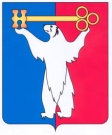 АДМИНИСТРАЦИЯ ГОРОДА НОРИЛЬСКАКРАСНОЯРСКОГО КРАЯПОСТАНОВЛЕНИЕ30.10.2023                                          г. Норильск			№ 516О внесении изменений в постановление Администрации города Норильска 
от 29.06.2023 № 296 В целях урегулирования отдельных вопросов, в связи с кадровыми изменениями в Администрации города Норильска, в соответствии с законами Красноярского края от 23.04.2009 № 8-3168 «Об административных комиссиях в Красноярском крае», от 23.04.2009 № 8-3170 «О наделении органов местного самоуправления муниципальных образований края государственными полномочиями по созданию и обеспечению деятельности административных комиссий», ПОСТАНОВЛЯЮ:1. Внести в постановление Администрации города Норильска 
от 29.06.2023№ 296 «О создании административных комиссий муниципального образования город Норильск» (далее – Постановление) следующие изменения: 1.1. Внести в состав административной комиссии Центрального района муниципального образования город Норильск, утвержденный Постановлением (далее - комиссия Центрального района), следующие изменения:1.1.1. Вывести из состава комиссии Центрального района Тимченко Олега Сергеевича, Аллаярова Руслана Зигандаровича, Аминова Станислава Сергеевича, Бояндина Кирилла Андреевича, Энгель Галину Васильевну, Низамутдинова Анвара Равилиевича. 1.1.2. Ввести в состав комиссии Центрального района в качестве председателя комиссии Центрального района:- Щербакова Андрея Ивановича - начальника Управления по правопорядку Администрации города Норильска.1.1.3. Ввести в состав комиссии Центрального района в качестве членов комиссии Центрального района:- Авраменко Наталью Владимировну - заместителя начальника отдела муниципального-жилищного контроля Управления городского хозяйства Администрации города Норильска; - Чирич Марину Александровну - заместителя директора МКУ «Управление экологии и комплексного содержания территорий»;- Гарбарука Сергея Сергеевича – начальника МКУ «Управление жилищно-коммунального хозяйства»; - Волгина Данилу Михайловича - начальника отдела дизайна городской среды Управления по градостроительству и землепользованию Администрации города Норильска.1.2. Внести в состав административной комиссии района Талнах муниципального образования город Норильск, утвержденный Постановлением (далее - комиссия района Талнах), следующие изменения:1.2.1. Вывести из состава комиссии района Талнах Рябцеву Надежду Юрьевну.1.2.2. Ввести в состав комиссии района Талнах в качестве членов комиссии района Талнах:- Руденко Анастасию Олеговну – главного специалиста-юрисконсульта отдела финансирования, учета и отчетности Талнахского территориального управления Администрации города Норильска;- Илларионову Юлию Олеговну – главного специалиста организационного отдела Талнахского территориального управления Администрации города Норильска.	2. Разместить настоящее постановление на официальном сайте муниципального образования город Норильск. Глава города Норильска								Д.В. Карасев